INFORMACE PRO RODIČE						25.5. 2020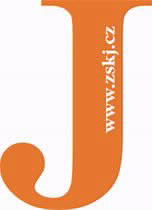 ZŠ Kuřim Jungmannova 813, 664 34 KuřimKontakty na školu:Web:		www.zskj.czTel.:		541 230 342/736 607 573Ředitel:		Mgr. Richard MachE-mail:		prijmeni@zskj.czKomunikace přes EDOOKIT – sledovat denně!!!První týden – délka vyučování:Úterý      1. 9. 2020 slavnostní zahájení (čas na stránkách školy)Středa    2. 9. 2020 - 2 vyučovací hodinyČtvrtek   3. 9. 2020 - 3 vyučovací hodinyPátek      4. 9. 2020 - 4 vyučovací hodinyŽákům (nechodícím do ŠD) je budova školy otevřena v 7.35, děti by měli být ve třídě nejpozději 7.45.Rodiče mohou prvňáčky dovést do šatny a poté i do třídy pouze první týden! Skříňky si prvňáčci zamykat nemusí, ale je možnost pořídit na skříňku zámek (doporučujeme nenechávat cenné věci – mobil…), škola za ztrátu věcí neručí!Nedružinové děti odcházejí po vyučování domů, rodiče čekají před budovou školy, ostatní vedeme do školní družiny.Zvonění:hodina      začátek     konec          7.55           8.40			po první hodině děti svačí          8.50           9.35			po druhé hodině chodí ven na hřiště (celoročně)          9.55         10.40        10.50         11.35        11.45         12.30Školní jídelna:Tel.:	541 230 342/klapka 25, 736 607 572, paní ŠpačkováEmail:	jidelna@zskj.cz Výdej obědů:	na talíře (v jídelně)	11:35 - 14:00do jídlonosičů (1. den nemoci)	10:45 - 11:00 a 13:00 - 13:15 (vchodem z boku na hřišti)Platba:	čip do jídelny	100 Kč (záloha se vrací při odchodu žáka ze ZŠKJ, platba převodem jídelně) + obědyPROSÍM dokoupit malý deníček A6 na úkoly a vzkazy!PLATBY TŘÍDNÍMU UČITELI:pronájem skříňky v šatně			50 Kč/školní roktřídní fond (pomůcky do VV, PČ…)		350 Kčdalší pomůcky 				150 Kč(kapsář na lavici, krabička do lavice, papírové kapesníčky)Absence žákarodiče omluví žáka nejpozději do 48 hodinplánovanou absenci hlásit předem a doplnit zameškané učivopokud dítě odchází během vyučování, omluvenka musí být v deníčku/Edookiturodiče zapisují absenci do omluvného listu v notýskuUčivoVŠE obalit pevnými obaly! Prosím vyplnit a podepsat úvodní stranu v Notýsku s krtečkem.Každý den si nosíme do školy:Notýsek, deníček, Živou abecedu, Uvolňovací cviky, pouzdroVe škole budeme nechávat:číslice (v krabičce), slabiky a písmenka, mazací tabulku, prvouku (většinou), věci do TV v pytlíku a věci do VV v kufříku (přinést během prvního týdne)RodičeDenně kontrolujeme aktovku, deníček, notýsek, školní i domácí práci dítěte a pouzdro.Zakroužkované stránky/cvičení jsou vždy DOMÁCÍM ÚKOLEM (+ Edookit).Čtení s dětmi trénujeme každý den! K docvičování slouží pracovní sešit „Zdokonalujeme čtení“ (necháváme doma).Dbáme na správné držení tužky a správné sezení.Písmenka vystřihnout jen ta, která se právě učíme. Zezadu každé podepsat a vložit do zásobníku. Desky s písmeny necháme zatím doma.PODEPSAT VŠECHNY OSOBNÍ VĚCI DÍTĚTE!Předem děkujeme za spolupráci, učitelky prvních tříd.